Projekt pt. „Aktywizacja zawodowa osób bezrobotnych w powiecie łosickim (I)”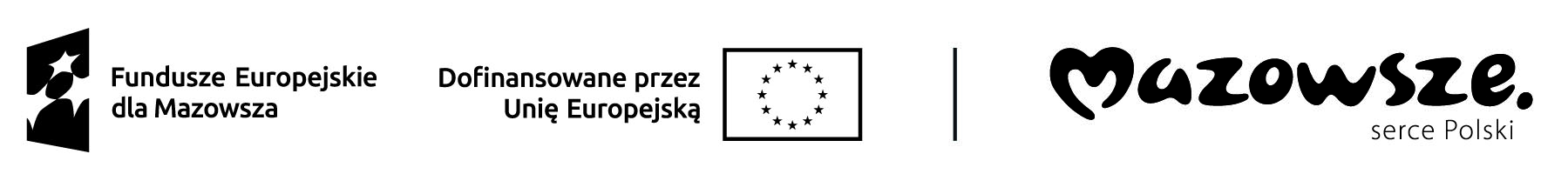 realizowany w ramach Osi priorytetowej VI Fundusze Europejskie dla aktywnego zawodowo MazowszaDziałanie 6.1 - Aktywizacja zawodowa osób bezrobotnychFundusze Europejskie dla Mazowsza 2021 – 2027Załącznik Nr 3do Regulaminu przyznawania Bonu na zasiedlenie .....................................................                                                               (miejscowość, data)………………………………………………          (nazwisko i imię)....................................................        (adres zamieszkania)......................................................                  (PESEL)OŚWIADCZENIE O SPEŁNIENIU WARUNKU o którym mowa w art. 66n ust. 1 pkt 2 ustawy o promocji zatrudnienia i instytucjach rynku pracy (Dz. U. z 2023 r. poz. 735 z późn. zm.)Ja niżej podpisany/a pouczony/a o odpowiedzialności za składanie oświadczeń niezgodnych 
z prawdą lub zatajenie prawdy, w związku z przyznaniem Bonu na zasiedlenie oświadczam, że:  odległość od miejsca mojego dotychczasowego zamieszkania1 tj. ............................................................................................................................................................................(dokładny adres: nazwa miejscowości, kod pocztowy, ulica, numer domu/mieszkania)do miejscowości w której aktualnie mieszkam w związku z podjęciem zatrudnienia*/wykonywaniem innej pracy zarobkowej*/prowadzeniem działalności gospodarczej * tj..........................................................................................................................................................................               (dokładny adres: nazwa miejscowości, kod pocztowy, ulica, numer domu/mieszkania)wynosi ....................... km;i/lubczas dojazdu do miejscowości w której aktualnie mieszkam w związku z podjęciem zatrudnienia*/ wykonywaniem innej pracy zarobkowej */prowadzeniem działalności gospodarczej* tj. ...........................................................................................................................................................................(dokładny adres: nazwa miejscowości, kod pocztowy, ulica, numer domu/mieszkania)i powrotu do miejsca dotychczasowego zamieszkania1 tj............................................................................................................................................................................(dokładny adres: nazwa miejscowości, kod pocztowy, ulica, numer domu/mieszkania)	środkami transportu zbiorowego wynosi łącznie  .................... godzin/y dziennie;mój aktualny adres do korespondencji: ………………………………………………………………………………...……………………..……………………………………………………………………………………………………………………………………….……………………………..przyjmuję do wiadomości, że pisma będą wysyłane przez Urząd na adres wskazany w punkcie 3 niniejszego oświadczenia oraz będą one uznane za doręczone z upływem ostatniego dnia w którym mogłam/em odebrać pismo u operatora pocztowego zgodnie z obowiązującymi przepisami;pozostałe dane i informacje zawarte w umowie o przyznanie środków w ramach bonu na zasiedlenie dla bezrobotnego podejmującego zatrudnienie lub inną pracę zarobkową lub działalność gospodarczą w ramach projektu pt. „Aktywizacja zawodowa osób bezrobotnych w powiecie łosickim (I)” uległy*/nie uległy* zmianie. Zmianie uległy następujące dane: (uzupełnić w przypadku zaistnienia zmian)…………………………………………………………………………………………………………………………………………….………………...........…………………………………………………………………………………………………………………………………………….………………...........…………………………………………………………………………………………………………………………………………….………………...........…………………………………………………………………………………………………………………………………………….………………...........…………………………………………………………………………………………………………………………………………….………………...........…………………………………………………………………………………………………………………………………………….………………...........…………………………………………………………………………………………………………………………………………….………………...........…………………………………………………………………………………………………………………………………………….………………...........…………………………………………………………………………………………………………………………………………….………………...........…………………………………………………………………………………………………………………………………………….………………...........…………………………………………………………………………………………………………………………………………….………………...........…………………………………………………………………………………………………………………………………………….………………...........…………………………………………………………………………………………………………………………………………….………………...........…………………………………………………………………………………………………………………………………………….………………...........        ……………………………………………………………………………  (data i czytelny podpis osoby, która otrzymała Bon)*niewłaściwe skreślić1 miejsce dotychczasowego zamieszkania oznacza miejsce zamieszkania w dniu składania Wniosku o przyznanie Bonu na zasiedlenie